questions jeu 2a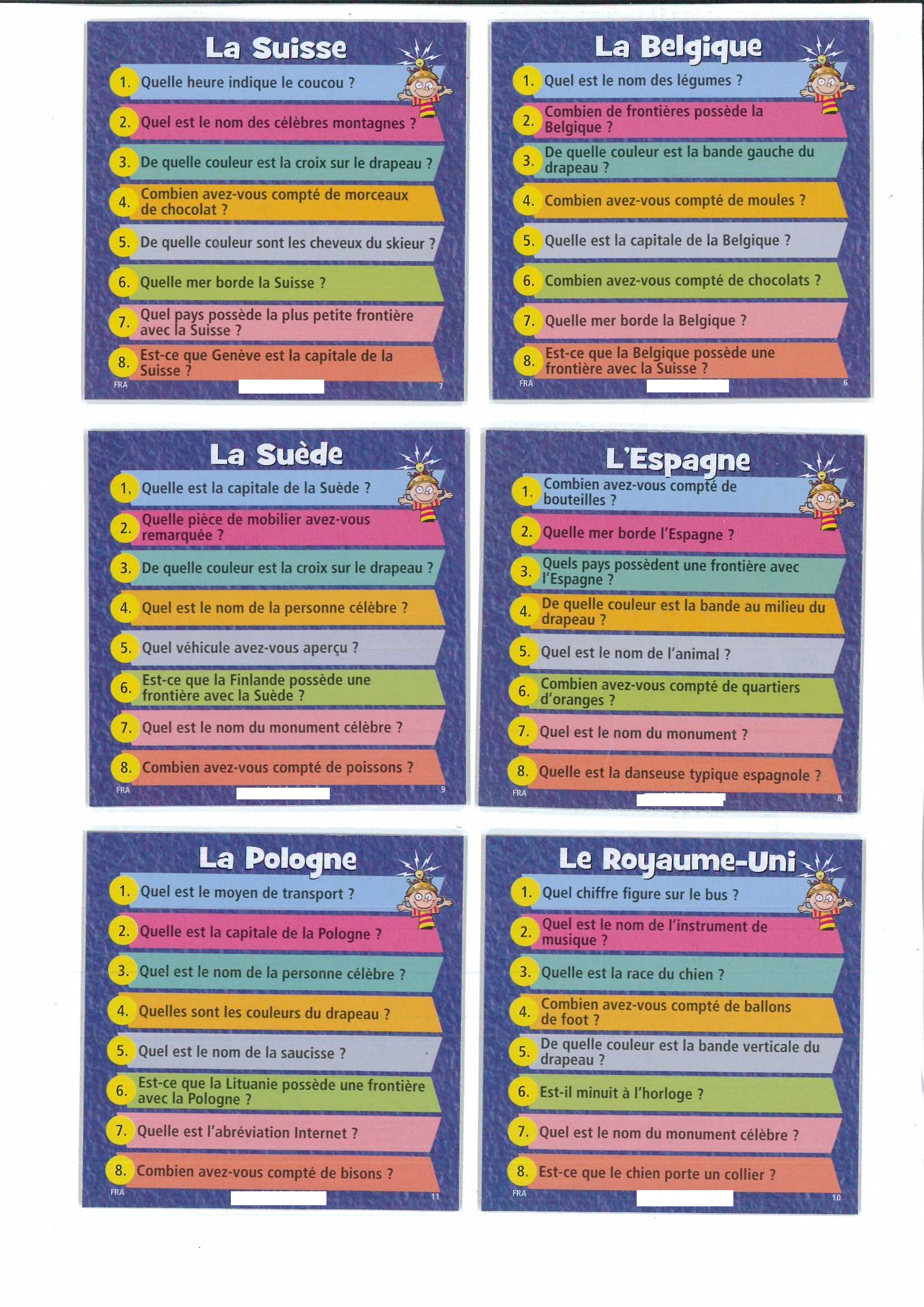 